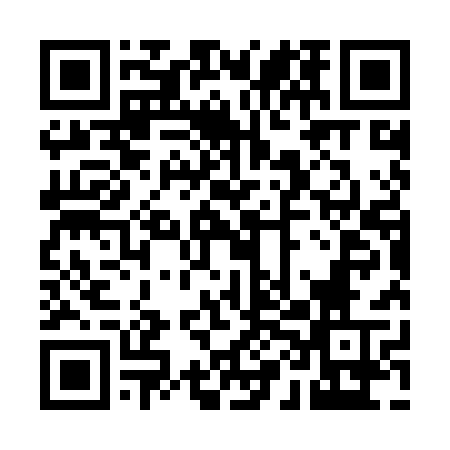 Prayer times for West Lawrencetown, Nova Scotia, CanadaMon 1 Jul 2024 - Wed 31 Jul 2024High Latitude Method: Angle Based RulePrayer Calculation Method: Islamic Society of North AmericaAsar Calculation Method: HanafiPrayer times provided by https://www.salahtimes.comDateDayFajrSunriseDhuhrAsrMaghribIsha1Mon3:395:321:186:399:0310:562Tue3:405:331:186:399:0210:563Wed3:405:341:186:399:0210:554Thu3:415:341:186:399:0210:545Fri3:425:351:186:399:0110:546Sat3:445:361:186:389:0110:537Sun3:455:361:196:389:0110:528Mon3:465:371:196:389:0010:519Tue3:475:381:196:389:0010:5010Wed3:485:391:196:388:5910:4911Thu3:505:391:196:388:5910:4812Fri3:515:401:196:378:5810:4713Sat3:525:411:196:378:5710:4614Sun3:545:421:196:378:5710:4515Mon3:555:431:206:368:5610:4316Tue3:575:441:206:368:5510:4217Wed3:585:451:206:368:5410:4118Thu3:595:461:206:358:5410:3919Fri4:015:471:206:358:5310:3820Sat4:035:481:206:348:5210:3721Sun4:045:491:206:348:5110:3522Mon4:065:501:206:338:5010:3423Tue4:075:511:206:338:4910:3224Wed4:095:521:206:328:4810:3025Thu4:105:531:206:318:4710:2926Fri4:125:541:206:318:4610:2727Sat4:145:551:206:308:4510:2528Sun4:155:561:206:298:4310:2429Mon4:175:571:206:298:4210:2230Tue4:195:581:206:288:4110:2031Wed4:205:591:206:278:4010:19